Муниципальное бюджетное дошкольное образовательное учреждение детский сад № 5 «Радуга» муниципального образования «Холмский городской округ» Сахалинской области694620 Россия г. Холмск, ул. Школьная, д. 52, тел.: 2-00-91Спортивное развлечение«Лесное путешествие»для детей подготовительной группы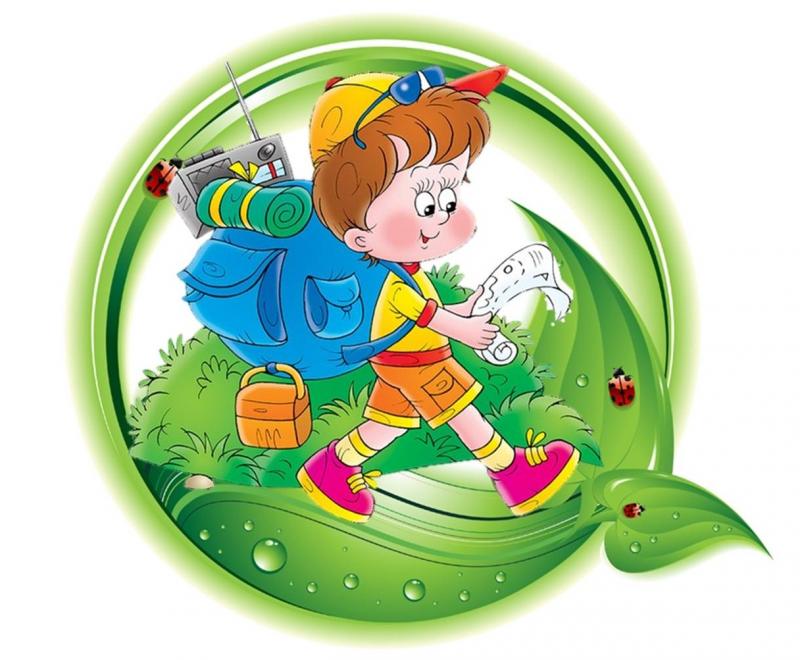 Подготовила:инструктор по физической культуреИманова О.А.г. Холмск2022 гСпортивное развлечение «Лесное путешествие»Цель: физическое воспитание, экологическое воспитание дошкольников.Задачи:1.Учить детей выполнять законы природы; показать, что необходимо делать как для здоровья человека, так и для здоровья природы.2.Воспитывать чувство осознания единства с окружающим миром.3.Развивать активность, физические качества.Под музыку («Вместе весело шагать по просторам») дети проходят в зал, делают круг по залу, затем команды садятся на скамейки.Инструктор:Наша Земля – голубая планета,Воздухом свежим и солнцем одета.
Нет, вы поверьте, Земли голубей,От синевы рек, озёр и морей.
Горы, равнины, леса и поля –
Всё это наша планета Земля.
Ветры поют, с облаками играя,Ливни шумят… И от края до края
Вы не найдёте чудесней на свете,Нашей прекрасной и доброй планеты!!!Инструктор: Ребята, сегодня мы с вами отправимся в лесное путешествие. Но сначала нам нужно вспомнить правила поведения в лесу.· Можно ли, разорять птичьи гнёзда?· Можно ли, разорять муравейники?· Можно забирать из леса домой животных?· Можно рвать полевые цветы?· Можно ловить бабочек и стрекоз? · Как себя нужно вести в лесу, можно ли кричать?· Можно разводить костры в лесу без взрослых?Инструктор: Молодцы ребята! Ну теперь вы точно всё знаете, с вами можно в лес ходить гулять!Сияет солнышко с утра,И мы готовились заранее.Ребята, начинать пораСпортивные соревнования!Инструктор: А сейчас на разминку становись! (Гимнастика «Деревья»)Во время зарядки к детям присоединяется турист. (звучит музыка, входит турист с плеером, рюкзаком. Идёт, осматривает все. Достаёт конфету, съедает и выбрасывает фантик).Инструктор: Здравствуйте! Турист: Здрасьте. А вы кто и что тут делаете? Инструктор: Мы ребята из детского сада, собрались вместе, чтобы прогуляться по красивому лесу и посоревноваться.Турист: А я турист, я тоже отдыхаю, (достаёт шоколадку, съедает, выкидывает обёртку) Инструктор: Что же вы делаете?  Разве можно мусорить в лесу. Здесь ведь живут разные животные, это их дом. Турист: Подумаешь, а куда мне выкидывать мусор? Инструктор: Ребята, расскажите, что делать туристу в таком случае, кто знает? (Ответы детей: Нужно собрать после себя весь мусор и выкинуть в специально предназначенном для мусора месте). Турист: Ну, ладно все про мусор и фантики я понял (чешет затылок, делает вид, что что-то ищет… находит палочки, складывает из них костёр, достаёт из рюкзака спички, пытается развести костёр…) Инструктор: Подожди, зачем тебе костёр в лесу? Турист: Зачем, зачем… какие вы любопытные… просто захотел и разведу… Инструктор: А ты знаешь, что костры разводить в лесу опасно? Турист: Почему опасно? Инструктор: Дети, а вы знаете, почему костры разводить в лесу опасно? Кто знает? (Ответы детей - может получиться пожар, сгорит много деревьев, погибнут животные, птицы, насекомые…) Турист: Какие вы скучные…. То нельзя, это нельзя! ... Инструктор: А что интересного у тебя в твоём большом рюкзаке? Турист: Сейчас покажу. Хотите? (турист высыпает все содержимое: удочка, бутылка, игрушка, ложки, тарелки, компас…) Инструктор: Ребята, как вы думаете, все эти вещи нужны туристу для прогулки по лесу? (ответы детей)(Входит Умница-эколёнок)Умница-эколёнок: Здравствуйте, ребята! Я Умница - защитница природы.Кто здесь вредит природе? (Объясняет правила поведения в природе)А чтобы лес был чистым, чего нельзя делать? (Ответы детей: разбрасывать мусор).Правильно, давайте же уберём мусор в нашем лесу.Эстафета №1 «Убери мусор»(Команды встают друг за другом в две колонны).Перед каждой командой лежат батарейки, бумага, пластиковые бутылки (все то, что может быть мусором) по количеству детей в команде, взять мусор добежать до корзин и разложить мусор в корзины по принципу: делим на «три» (пластик, бумага, батарейки). Играем, пока не кончится мусор. Побеждает та команда, которая быстрее и правильно уберёт весь мусор.Умница: Молодцы ребята, провели тренировку очень ловко. А прежде чем приступить к выполнению следующего задания, вам нужно отгадать две загадки:Все обходят это местоЗдесь земля как будто тесто,Здесь осока, кочки, мхи –Нет опоры для ноги. (болото)Кто с высоких тёмных сосенВ ребятишек шишку бросил?И в кусты через пенёкПромелькнул, как огонёк? (белка)Инструктор: Правильно, а сейчас задание. Вы превращаетесь в белок, которые должны перенести шишки к себе в дупло через болото.Эстафета №2 «Белка»На линии «старт - финиш» стоит корзина с шишками. Первый ребёнок берет в руки одну шишку из корзины. Добегает до «кочек» (обручей), прыгает с «кочки» на «кочку» (из обруча в обруч) на двух ногах, подбегает к ориентиру, бросает (удобным для ребёнка способом) шишку в пустую корзину в конце дистанции. Возвращается обратно бегом, передаёт эстафету следующему и встаёт в конец колонны.Умница: Молодцы, хорошо справились, а чтобы лес был ещё гуще, воздух был чище, что нужно делать? (Сажать деревья)Инструктор: Правильно, давайте и мы с вами посадим деревья.Эстафета №3 «Посади дерево»Дети встают в две команды у каждого кегля в руках. По команде дети по одному бегут до ориентира ставят кеглю и обратно, затем бежит следующий и так пока все деревья не будут посажены. Побеждает та команда, которая быстрее всех посадит деревья (кегли должны стоять, не упасть).Инструктор: Отлично справились с заданием.Следующая эстафета называется «Лесной ручей», сейчас мы посмотрим, чей ручеёк окажется самым быстрым и ловким.Эстафета №4 «Лесной ручей»Гонка мячей над головами и под ногами. Участники игры строятся в колонны по одному. Расстояние между игроками 0,5 м. Первым игрокам раздаются мячи. По сигналу руководителя первый игрок передаёт мяч через голову назад и так до конца колонны. Последний игрок в колонне, получивший мяч, передаёт его дальше, но внизу между ногами. Побеждает команда, чей мяч вернётся первым в начало колонны. Игра повторяется 2-3 раза.Инструктор:Речка, реченька, река
Широка и глубока.
Ты течёшь между полей,Городов и деревень.
Подо льдом бежишь зимой,Разливаешься весной,В осень листья-кораблиТихо плавают все дни.
Ты для рыбы-дом родной.
Для животных - водопой.Помогите друг другу переправиться через речку.Эстафета №5 «Переправа»Команды выстраиваются у линии старта в колонну по одному. Первый игрок бежит за обручем, находящимся на другой половине зала, надев его, возвращается к команде. Второй игрок «цепляется» за обруч, и оба бегут на другую сторону зала. Первый участник остаётся за чертой, второй, надев обруч, бежит за третьим и т.д. как только все участники «переправятся» на другую сторону, команда поднимает руку вверх, эстафета окончена. Побеждает та команда, которая быстрее выполнила задание.Умница:Ребята, а вы знаете, где воздух самый чистый воздух? (в лесу, в парке)Правильно, а одним словом это будет природа. Давайте нарисуем природу.Эстафета №6 «Нарисуй природу»Перед каждой командой на столике лежит лист бумаги и карандаши. Дети подходят к столу и по команде начинают рисовать рисунок на заданную тему. Словесная игра (проводится по очереди с каждой командой)Умница называет обобщающее слово, а дети - слова, относящиеся кданному значению.Насекомые - это ... муха, комар, …Рыбы - это ... карась, щука….Деревья - это...берёза, дуб….Животные - это …лиса, медведь…Птицы – это … воробей, синица …Умница:Ребята сегодня вы были смелыми, и ловкими, сильными и умелыми, быстрыми и весёлыми, дружными и задорными. Все знают, как вести себя на природе. Природу надо охранять!Инструктор:Дорогие наши спортсмены!Мы любим лес в любое время года,Мы слышим речек медленную речь…Все это называется природой,Давайте же всегда её беречь!Оборудование: корзины для мусора (делим на «три»), обручи, корзина с шишками, мячи среднего диаметра, кегли по кол-ву детей, листы бумаги, шары, цветные карандаши, мольберты.